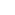                                T.C.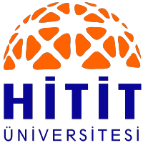                HİTİT ÜNİVERSİTESİ      …………………………………… BAŞKANLIĞINA/MÜDÜRLÜĞÜNE/DEKANLIĞINAPERSONEL İZİN FORMUSayı   : Konu : Yıllık İzinSayı   : Konu : Yıllık İzinSayı   : Konu : Yıllık İzin Adı SoyadıKadro UnvanıKurum Sicil Noİzin Başlangıç Tarihiİzin Bitiş Tarihiİzin Süresiİzin AdresiCep TelefonuYukarıdaki tarihler arasında yıllık izinli sayılmam hususunu müsaadelerinize arz ederim.
İmzaUnvanı, Adı Soyadı
Yukarıdaki tarihler arasında yıllık izinli sayılmam hususunu müsaadelerinize arz ederim.
İmzaUnvanı, Adı Soyadı
Yukarıdaki tarihler arasında yıllık izinli sayılmam hususunu müsaadelerinize arz ederim.
İmzaUnvanı, Adı Soyadı
Yukarıda bilgileri bulunan personelin ……… yılından ….. gün,  ……… yılından ….. gün olmak üzere toplam ….. gün yıllık izni vardır.Yukarıda bilgileri bulunan personelin ……… yılından ….. gün,  ……… yılından ….. gün olmak üzere toplam ….. gün yıllık izni vardır.Yukarıda bilgileri bulunan personelin ……… yılından ….. gün,  ……… yılından ….. gün olmak üzere toplam ….. gün yıllık izni vardır.Kalan İzin SüresiVekalet Edecek Kişi (varsa)Birimimizde görev yapmakta olan adı geçenin talep ettiği iznini 657 Sayılı Devlet Memurları 
Kanunu’nun 102- 103. maddesi uyarınca kullanması hususunu arz ederim.Birimimizde görev yapmakta olan adı geçenin talep ettiği iznini 657 Sayılı Devlet Memurları 
Kanunu’nun 102- 103. maddesi uyarınca kullanması hususunu arz ederim.Birimimizde görev yapmakta olan adı geçenin talep ettiği iznini 657 Sayılı Devlet Memurları 
Kanunu’nun 102- 103. maddesi uyarınca kullanması hususunu arz ederim.UYGUNDUR…../…../………İmzaUYGUNDUR…../…../………İmzaOLUR…../…../…….İmza